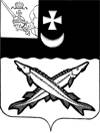      Заключениена проект  решения    Совета города Белозерск о внесении изменений и дополнений в решение Совета города Белозерск от 22.12.2017 № 79 «О бюджете муниципального образования «Город Белозерск» на 2018 год и плановый период 2019 и 2020 годов»   от 20 июля  2018 года         Экспертиза проекта решения проведена на основании  п.11 статьи 12 Положения о контрольно-счетной комиссии района, утвержденного решением Представительного Собрания района от 27.02.2008  № 50 (с учетом внесенных изменений и дополнений).                 В результате экспертизы установлено:         1. Проектом решения предлагается утвердить основные характеристики бюджета поселения на 2018 год:         - общий объем доходов в сумме 37123,4 тыс. руб., что больше ранее утвержденного на 446,7 тыс. руб.;         - общий объем расходов в сумме 36126,0 тыс. руб., что больше ранее утвержденного на 446,7 тыс. руб.;-   профицит  городского  бюджета   в объеме 997,4 тыс. рублей.       Проектом не  предусмотрено внесение изменений в основные характеристики  на  2019-2020 годы. В результате экспертизы приложений к проекту решения установлено: 	1. Проектом предлагается  внести изменение в приложение  2 к решению Совета города Белозерск  от 22.12.2017 №79,  увеличив объем собственных доходов  на 446,7 тыс. руб., из них:	- на 413,0 тыс. руб.  увеличивается поступление  доходов по  налогу  на  доходы физических лиц.  Дать оценку увеличения доходов   не представляется возможным ввиду непредставления  обоснованных расчетов;	- на 90,0 тыс. руб. увеличиваются прочие поступления от использования имущества,  находящегося в собственности городских поселений (за исключением имущества муниципальных бюджетных и автономных учреждений, а также имущества муниципальных унитарных предприятий, в том числе казенных). Увеличение плановых показателей связано с  активизацией работы  администрацией города Белозерск  по снижению недоимки и заключению новых договоров по найму жилых помещений;	-  на 5 тыс. руб. увеличиваются расходы  от денежных  взысканий (штрафов и иных сумм в возмещение ущерба). Основанием для  утверждения плановых показателей является фактическое поступление доходов по данному источнику;	-  на 13 тыс. руб. увеличиваются доходы от  продажи земельных участков, государственная собственность на которые не разграничена и которые находятся в границах поселений.  Основанием для  утверждения плановых показателей является фактическое поступление доходов по данному источнику;	- на 76,0 тыс. руб. снижаются доходы  от реализации  иного имущества, находящегося в собственности городских поселений.  Основание для уменьшения доходов от данного источника является отсутствие   Прогнозного  плана  (программы) приватизации имущества МО «Город Белозерск» на 2018 год.2. Приложения 6,7,8 изложить в новой редакции,  увеличив  расходы на 446,7 тыс. руб. из них:   - на 40,0 тыс. руб. снижаются расходы  по разделу  «Общегосударственные вопросы»  подразделу «резервные фонды». На момент проведения экспертизы проекта решения  не оплаченных принятых бюджетных обязательств по данному подразделу нет, предлагаемые изменения не  противоречит бюджетному законодательству;- на 40,0 тыс. руб.  увеличиваются расходы  по разделу «Национальная экономика»   подразделу  «дорожное хозяйство» за счет внутреннего перераспределения бюджетных ассигнований на составление  сметного расчета на капитальный ремонт дорожного покрытия автомобильной дороги ул. Лесопромышленная. Предлагаемые изменения не противоречат бюджетному законодательству;- на  446,7  тыс. руб.  по разделу  «Жилищно-коммунальное хозяйство» в том числе:-  444,0 тыс. руб.  по подразделу  «коммунальное  хозяйство» -   увеличение ЛБО на оплату текущих платежей по содержанию ГРУ;-  2,7 тыс. руб. по подразделу «другие вопросы в области жилищно-коммунального хозяйства» на возмещение средств физическим лицам за понесенные  ими расходы в части содержания муниципального жилого фонда. Основанием для планирования бюджетных ассигнований  являются ст. 30 Жилищного кодекса РФ и заявления граждан. В ходе экспертизы  представленного  пакета документов установлено:- в проекте решения не нашло отражение увеличение объемов Дорожного  фонда  на 2018 год на 40,0 тыс. руб.;- не  предусмотрено внесение изменений в приложение  10 к решению Совета города Белозерск «О бюджете муниципального образования «Город Белозерск» на 2018 год и плановый период 2019-2020 годов».Вывод:1.  Представленный проект решения Совета города Белозерск о внесение изменений и дополнений в решение Совета города Белозерск от 22.12.2017 № 79 «О бюджете муниципального образования «Город Белозерск» на 2018 год и плановый период 2019 и 2020 годов»  не противоречит бюджетному законодательству и рекомендован к принятию с учетом предложений КСК района.						Предложения	1. Утвердить в решении «О бюджете муниципального образования «Город Белозерск» на 2018 год и плановый период 2019-2020 годов»   объем средств Дорожного фонда на 2018 год с учетом предполагаемых изменений.	2. Внести изменения в приложение 10 к решению Совета города Белозерск «О бюджете муниципального образования «Город Белозерск» на 2018 год и плановый период 2019-2020 годов».	3. В соответствии с п.2 ст. 179 БК РФ  дополнить решение Совета города Белозерск «О бюджете муниципального образования «Город Белозерск» на 2018 год и плановый период 2019-2020 годов» приложением «Распределение  средств на реализацию муниципальных программ на 2018 год и плановый период 2019 и 2020 годов».Председатель контрольно-счетной комиссии      Белозерского муниципального района:                               Н.А. Спажева